सं.  23(182)/ मु.अभि.(दक्षिण)अनु./लो.नि.वि./4592 				दिनांक  18.07.16INSPECTION NOTE 	The undersigned inspected various roads under the jurisdiction of South West circle alongwith Executive Engineer(SW)R-1, Deputy Director of Horticulture and concened field staff on 12.07.2016. During inspection the following points were noticed and directions issued for compliance :1	Road cut by other authorities at Dr.K.S. Krishan Marg, Ram Nath Viz Marg, Vande Matram Marg and Dev Prakash Shastri Marg should be restored to original specifications on urgent basis.  2	Proposal on improvement of Ratanpuri Chowk on Toadpur road, as received from Traffic Police should be implemented within a fortnight, except for construction of a new slip road, for which action for land acquisition should be initiated.3	At many places on the above roads, kerb stones are either missing or dislocated, which should be immediately repaired.4	On Girdhar Lal Goswami Marg, RR masonry wall is damaged at many locations between Loha Mandi red light and ROB, which should be immediately repaired.5	Greenery work on central verge is missing at many locations mainly due to the reason that there are gaps in M.S. railing.  Therefore, missing portions of railing should be provided with new railing urgently on Girdhari Lal Goswami Marg.6	Similarly, the M.S. railing with IRC fabric should be provided in the missing gaps on Shankar Road.7	The footpath is damaged at many places at Pusa Road, which should be immediately repaired.8	It was informed by DDH that the central verge greenery work is being maintained by DMRC, which should again be checked and confirmed by DDH.9	Nosings near central verge gaps/junctions are damaged at many locations on all the roads.  The ‘D’ portion of nosing should preferably be built up with concrete to strengthen it. 10	There are lots of gaps in geeenery in central verge on Dev Prakash Shastri Marg,  Shankar Road, in which plantation should be immediately done.11	Similarly there is a lot of scope for plantation work in raised beds on Shankar Road between Acharya Sushil Muni Chowk and Vande Matram Marg round about.  The hedge on Vande Matram Marg between Pusa Road and Shankar Road has a lot of gaps, which should be immediately filled.(एस. के. रामपाल)मुख्य अभियंता (दक्षिण)अनुCopy to :The Superintending Engineer(South West), PWD, NCC Bhawan, Safdarjung Enclave, New Delh  The Executive Engineer(SW) Road-1, PWD, Brar Square, Ring Road, New Delhi.The Deputy Director of Horticulture(South), PWD, MSO Buiding, New DelhiGuard File(एस. के. रामपाल)मुख्य अभियंता (दक्षिण)अनुमुख्य अभियंता(दक्षिण)अनुरक्षण लोनिवि., सातवाँ तल,बहुमंजिला इमारत आई.पी.एस्टेट, नई दिल्ली-02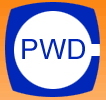 CHIEF ENGINEER(SOUTH)MPWD, 7TH FLOOR, MSO BUILDINGIP ESTATE, NEW DELHI-02